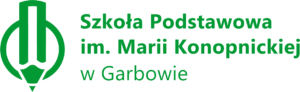 REGULAMINŚWIETLICY SZKOLNEJSzkoły Podstawowejim. Marii Konopnickiej w GarbowieRozdział I. Postanowienia ogólne§ 1 Świetlica realizuje swoje zadania według planu pracy opiekuńczo – wychowawczego świetlicy opracowywanego przez wychowawców na dany rok szkolny. Zadania planu są zgodne z Programem Wychowawczo-Profilaktycznym Szkoły.Świetlica szkolna organizuje opiekę wychowawczą dla uczniów, którzy muszą dłużej przebywać w szkole ze względu na czas pracy ich rodziców (prawnych opiekunów), organizację dojazdu (dojścia) do szkoły lub inne okoliczności wymagające zapewnienia uczniowi opieki w szkole.Rozdział II. Cele i zadania świetlicy§ 2 Głównym celem świetlicy jest zapewnienie opieki wychowawczej, tworzenie warunków do nauki własnej i pomocy w nauce oraz rozwijanie zainteresowań                     i uzdolnień wychowanków.Świetlica realizuje zadania według własnego rocznego planu pracy zatwierdzonego przez Dyrektora i tygodniowego rozkładu zajęć opracowanego w oparciu o roczny plan pracy szkoły.Do podstawowych zadań świetlicy należy:Zapewnienie dzieciom zorganizowanej opieki wychowawczej.Wdrażanie dzieci do samodzielnej pracy umysłowej, organizowanie zespołowej nauki, utrwalanie wiadomości szkolnych oraz udzielanie pomocy uczniom mającym trudności z nauką.Kształtowanie u dzieci właściwej postawy etyczno – moralnej, wyrabianie osobowościowych cech charakteru takich jak, m.in.: pracowitość, zdyscyplinowanie, odwaga cywilna, odpowiedzialność, tolerancja.Rozwijanie uzdolnień oraz zainteresowań intelektualnych, artystycznych                         i technicznych dzieci.Przygotowanie do właściwego spędzania wolnego czasu. Wyrabianie nawyków kulturalnej rozrywki, sportu i zabawy oraz pobytu na wolnym powietrzu.Kształtowanie nawyków kulturalnego zachowania się w domu i w swoim środowisku.Współdziałanie z rodzicami, psychologiem pedagogiem oraz wychowawcami klas 
w zakresie zadań opiekuńczych i wychowawczych szkoły wynikających z jej programu wychowawczo-profilaktycznego oraz rocznych planów pracy.Ponadto, świetlica może współpracować z placówkami oświatowymi wychowawczymi, opiekuńczymi, kulturalnymi, profilaktyki i innymi wspomagającymi realizację zadań świetlicy.Działania pozaszkolne wymienione wyżej są podejmowane za wiedzą i zgodą Dyrektora Szkoły, zgoda może być wyrażona ustnie.§ 3 W uzasadnionych przypadkach w świetlicy szkolnej mogą przebywać uczniowie, nie zapisani do niej lub z klas starszych niż 1-3.Rozdział III. Kwalifikowanie wychowanków do świetlicy§ 4Przyjmowanie uczniów do świetlicy dokonuje się wyłącznie na podstawie pisemnego zgłoszenia rodziców/prawnych opiekunów dziecka na Karcie Zgłoszenia Dziecka do Świetlicy.Do świetlicy w pierwszej kolejności przyjmowani są:- uczniowie z klas I – III, których obydwoje rodzice pracują,- dziecko dojeżdża autobusem szkolnym,      - dziecko nie uczestniczy w zajęciach nieobowiązkowych,- inny powód uzasadniony w pisemnym wniosku złożonym do Dyrektora szkoły.Rekrutacja odbywa się od 01-15 czerwca na następny rok szkolny i uzupełniająca do 10 września dla dzieci z klas pierwszych - karty zgłoszenia dziecka do świetlicy składamy w sekretariacie szkoły.Dzieci przydzielane są do grup wg wieku oraz rodzaju prowadzonych zajęć.Rozdział IV. Założenia organizacyjne§ 5 Świetlica jest czynna w godz. 6.30-16.00 z wyłączeniem godzin, kiedy uczniowie przebywają na zajęciach dydaktycznych.Świetlica prowadzi zajęcia grupowe oraz indywidualne.Liczba uczniów w grupie nie może przekraczać 25.Szczegółowy tygodniowy rozkład pracy świetlicy ustalają wychowawcy, za zgodą Dyrektora.Zajęcia świetlicowe mogą odbywać się w:pracowniach edukacji wczesnoszkolnej,pracowniach przedmiotowych, sali gimnastycznej,bibliotece, czytelni,pracowniach wspomagania rozwoju lub poza szkołą,na świeżym powietrzu poza budynkiem szkolnym.§ 6Po skończonych zajęciach nauczyciel uczący przyprowadza do świetlicy szkolnej dzieci zapisane do niej.Zasady opuszczania świetlicy przez dziecko określają rodzice w Karcie zgłoszenia dziecka do świetlicy.Dziecko ze świetlicy mogą odebrać jedynie rodzice lub wyznaczeni przez nich opiekunowie, których dane są wpisane do Karty zgłoszenia dziecka do świetlicy.W wyjątkowych sytuacjach uczeń może być odebrany przez osobę, której danych rodzic nie umieścił w Karcie zgłoszenia dziecka do świetlicy, jeśli osoba ta ma pisemne upoważnienie od rodziców/opiekunów prawnych dziecka.Dziecko nie może opuścić świetlicy na żadną prośbę telefoniczną ani w przypadku informacji słownej samego dziecka lub innej osoby.Rodzice/opiekunowie prawni zobowiązani są do poinformowania nauczyciela świetlicy o odbiorze dziecka ze świetlicy każdego dnia.Opiekun lub inna osoba podana w karcie zgłoszenia zobowiązana jest przyjść po dziecko do świetlicy (nie można oczekiwać przed szkołą lub na dole w szatni).Wszelkie zmiany dotyczące opuszczania świetlicy przez dziecko muszą być przekazane do wychowawcy świetlicy przez rodziców/opiekunów prawnych 
na piśmie.Rozdział V. Prawa i obowiązki wychowanka§ 7Uczestnik zajęć świetlicowych ma prawo do:właściwie zorganizowanej opieki,życzliwego traktowania,swobodnego wyrażania myśli i przekonań,opieki wychowawczej,poszanowania godności osobistej,ciszy, spokoju i wypoczynku,uzyskania pomocy w przypadku trudności w nauce,korzystania z wyposażenia świetlicy,ochrony przed przemocą fizyczną i psychiczną,wyboru własnej formy aktywności spośród propozycji zajęć.Uczestnik zajęć świetlicowych zobowiązany jest do:
przestrzegania obyczajów panujących w świetlicy,przestrzegania zasad współżycia w grupie,zgłaszania wychowawcy każdorazowego wyjścia z sali,odnoszenia się z szacunkiem do wychowawców, koleżanek i kolegów oraz innych
pracowników szkoły,pomagania uczniom potrzebującym pomocy,dbałości o wspólne dobro, ład i porządek w świetlicy,ponoszenia odpowiedzialności za własne postępowanie,aktywnego uczestnictwa w proponowanych zajęciach,w świetlicy dzieci mogą korzystać z telefonów komórkowych za zgodą nauczyciela,wychowawcy świetlicy nie ponoszą odpowiedzialności za wartościowe przedmioty przynoszone do szkoły.uczniowie oczekujący na zajęcia i kończący zajęcia lekcyjne zobowiązani są przyjść do świetlicy szkolnej i zgłosić swoją obecność nauczycielowi.Rozdział VI. Prawa i obowiązki rodziców/opiekunów prawnych§ 8W przypadku zmiany danych zawartych w Karcie zgłoszenia dziecka do świetlicy rodzice/opiekunowie prawni zobowiązani są do jak najszybszego poinformowania 
o tym nauczycieli świetlicy.Rodzice ponoszą odpowiedzialność za dziecko, które zostało przyprowadzone 
do szkoły, a nie zgłosiło się do świetlicy.Jeżeli dziecko zapisane jest na zajęcia pozalekcyjne w szkole, rodzice powiadamiają 
o tym nauczycieli świetlicy.Rodzice/opiekunowie prawni ucznia, który dokonał celowego zniszczenia wyposażenia świetlicy, mogą zostać obciążeni pełną lub częściową odpłatnością 
za zniszczone lub uszkodzone mienie.Rodzice/opiekunowie prawni są zobowiązani odebrać dziecko do godz. 16.00. Trzykrotne odebranie dziecka po godzinie 16.00 może skutkować podjęciem przez Dyrektora szkoły decyzji o skreśleniu z listy wychowanków świetlicy lub innymi konsekwencjami. W razie nieodebrania ucznia ze świetlicy oraz braku kontaktu z jego 
rodzicami/opiekunami prawnymi, dziecko będzie przekazane pod opiekę odpowiednim organom.Rodzice/ opiekunowie ucznia uczęszczającego na zajęcia świetlicowe mogą dobrowolnie raz w roku dokonać wpłaty gotówki ustalonej przez RR oraz Zespół Świetlicowy na materiały papiernicze, plastyczne i inne pomoce do zajęć.Zapisując dziecko do świetlicy rodzice/opiekunowie zapoznają się 
i akceptują Regulamin Świetlicy.
Rozdział VII. Prawa i obowiązki wychowawcy§ 9Wychowawca świetlicy odpowiedzialny jest za bezpieczeństwo uczniów od chwili ich zgłoszenia się do świetlicy do rozpoczęcia zajęć lekcyjnych oraz od chwili zakończenia zajęć lekcyjnych i zgłoszenia się do świetlicy do przekazania ich rodzicom/opiekunom prawnym.Wychowawca prowadzi zajęcia programowe i inne wynikające z ramowego rozkładu dnia oraz rocznego planu pracy opiekuńczo-wychowawczej świetlicy.Wychowawca świetlicy prowadzi dziennik zajęć wychowawczych. Wychowawcy świetlicy informują wychowawców poszczególnych klas                          o funkcjonowaniu dziecka podczas zajęć świetlicowych. Informacje te uwzględnia się przy ustalaniu oceny z zachowania. W przypadku zaistnienia wypadku, któremu uległ wychowanek, wychowawca niezwłocznie powiadamia Pogotowie Ratunkowe, rodziców/opiekunów prawnych oraz Dyrektora szkoły.Wychowawca świetlicy ma obowiązek niezwłocznie powiadomić Dyrektora szkoły                  o problemach zaistniałych podczas zajęć w szkolnej świetlicy.Osobom nieupoważnionym lub opiekunom w stanie nietrzeźwym dzieci nie będą przekazywane. Wychowawca będzie wzywał innego opiekuna wymienionego                      w karcie. O takiej sytuacji będzie informowany Dyrektor, psycholog i pedagog szkolny lub w szczególnych przypadkach policja. Wychowawcy świetlicy tworzą Zespół, którego celem jest analizowanie problemów wychowawczych, opiniowanie i przekazywanie wniosków Radzie Pedagogicznej,
 a także współpraca z rodzicami, psychologiem, pedagogiem i wychowawcami klas. Zespół pracuje nad ujednoliceniem systemu wychowawczego.Wychowawca świetlicy ma obowiązek zapoznać uczniów i ich rodziców z niniejszym regulaminem.§ 10Dokumenty świetlicy:Karty zgłoszeń o przyjęciu dziecka do świetlicy z aktualnymi danymi 
w celu komunikowania się w razie konieczności z rodziną dziecka.Ramowy plan zajęć.Regulamin świetlicy szkolnej.Roczny plan pracy świetlicy szkolnej.Dzienniki zajęć.Regulamin został przyjęty na posiedzeniu Rady Pedagogicznej dnia 30.08.2023 r. Dyrekcja SzkołyZespół Nauczycieli Świetlicy